ELEMENTY POGODY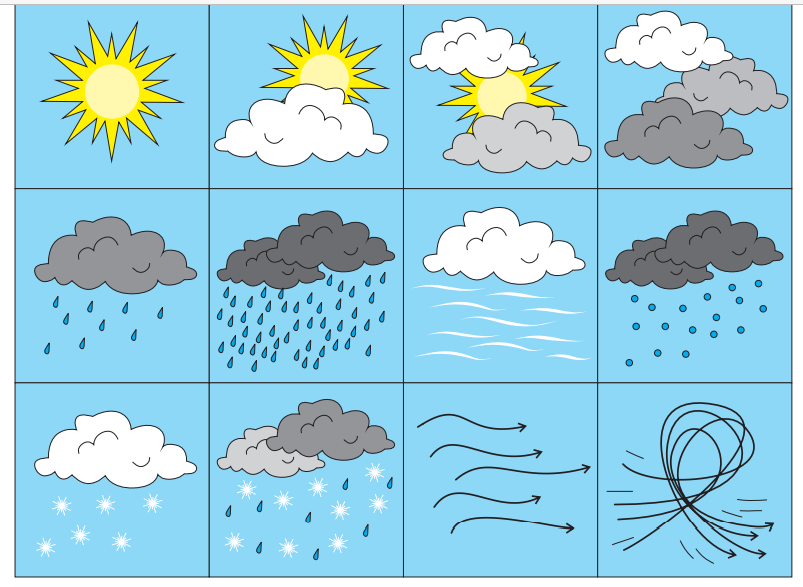 Źródło: wyd. Podręcznikarnia